Združenie agropodnikateľov, družstvo                Dvory nad Žitavou                 Stanislav Becík          predseda predstavenstva 						                    V Dvoroch nad Žitavou, 18. Mája 2018     Vážené dámy, vážení páni,     dovoľte, aby som Vás pozval na 7.-ročník Celoslovenských dní poľa, najväčšej poľnej poľnohospodárskej výstavy, ktorá bude v dňoch 5. a 6. júna 2018 v kat. obce Dvory nad Žitavou so zahájením vždy o 10.00 hodine.      Táto výstava, ktorá v tomto roku bude na ploche 31 ha, je čo do rozsahu vystavovaných exponátov najväčšou poľnohospodárskou poľnou  výstavou, na ktorej bude prezentovaných vyše 750 plodinových a odrodových políčok so všetkými druhmi plodín a ich odrôd pestovaných na Slovensku. Ďalej na výstave bude ukážka všetkých druhov a plemien hospodárskych zvierat a taktiež výstava strojov a technológií pre poľnohospodárstvo od spracovania pôdy až po finalizáciu poľnohospodárskych produktov a ukážky od historického obrábania pôdy až po najmodernejšie technológie využívané v modernom poľnohospodárstve.      Poľnohospodárstvo je dnes, nielen očami politikov, národohospodárov, ale najmä verejnosťou vnímané ako odvetvie,  kde sa zneužívajú dotácie, neefektívne sa využívajú  zdroje daňových poplatníkov na zvýhodňovanie úzkej skupiny agropodnikateľov,  ako odvetvie, ktoré nedokáže vyrobiť dostatok kvalitných potravín za pomoc, ktorá sa mu  vo forme dotácii dostáva.    Preto mi dovoľte, aby som Vás pozval ukázať skutočnú realitu možností slovenského  moderného  a výkonného poľnohospodárstva, nielen na dosiahnutie názorového obratu občanov na toto odvetvie, ale najmä na dosiahnutie potravinovej sebestačnosti, k čomu Slovensko svojimi pôdnoklimatickými podmienkami je priam predurčené vo všetkých jeho činnostiach poľnohospodárskej prvovýroby.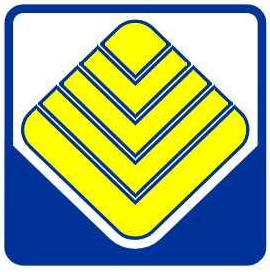 